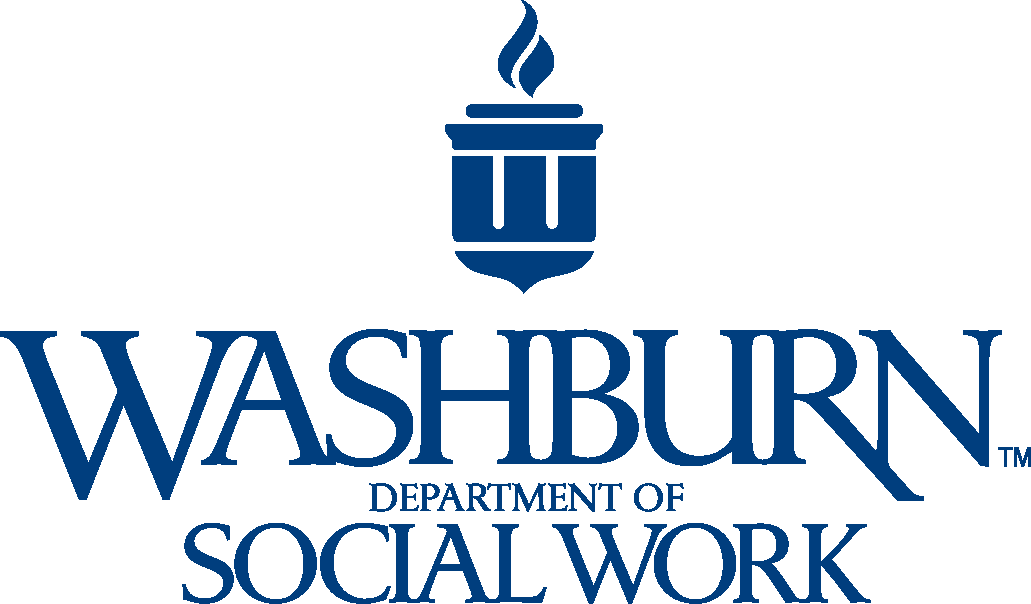 BSW Mid Semester Student Evaluation (MSSE)SAVE this document to your computer.  Enter data in the gray fields provided.  Fields will expand to fit text. Use Tab key to jump to next field.  SAVE form as needed.  When complete, SAVE again, print and submit to seminar instructor/liaison with a copy to the student.Student LName:        , FName:        	WIN:       FI Name:        	Agency Name:       Please base your assessment of how well the Field/Practicum Student demonstrates their ability related to the performance of the practice behavior.Competency 1 - Demonstrate Ethical and Professional BehaviorExamples:  (1) Intern makes ethical decisions by applying the standards (i.e. the NASW Code of Ethics, relevant laws and regulations, models for ethical decision-making, ethical conduct of research, and additional codes of ethics) as appropriate to context.  (2) Intern uses reflection and self-regulation to manage personal values and maintain professionalism in practice situations. (3) Intern demonstrates professionalism in verbal and non-verbal behavior; appearance; and oral, written, and electronic communication. (4) Intern uses technology ethically and appropriately to facilitate practice outcomes. (5) Intern uses supervision and consultation to guide professional judgment and behavior. (6) Intern applies professional self-care and safety strategies as a manifestation of ethical practice.  Satisfactory Progress/no problems noted		  Unsatisfactory Progress, requiring remediation.  Explain below: Comments:       Competency 2 – Engage Diversity and Difference in PracticeExamples: (1) Intern applies and communicates understanding of the importance of diversity and difference in shaping life experiences in practice at the micro, mezzo, and macro levels. (2) Intern presents themselves as learners and engage clients and constituencies as experts of their own experiences. (3) Intern applies self-awareness and self-regulation to manage the influence of personal biases and values in working with diverse clients and constituencies.  Satisfactory Progress/no problems noted		  Unsatisfactory Progress, requiring remediation.  Explain below: Comments:       Competency 3 - Advance Human Rights and Social, Economic, and Environmental JusticeExamples: (1) Intern applies their understanding of social, economic, and environmental justice to advocate for human rights at the individual and system levels. (2) Intern engages in practices that advances social justice, economic justice and environmental justice. (3) Intern demonstrates knowledge and ability to incorporate clients’ strengths and abilities within a global context.  Satisfactory Progress/no problems noted		  Unsatisfactory Progress, requiring remediation.  Explain below: Comments:       Competency 4 - Engage In Practice-informed Research and Research-informed PracticeExamples: (1) Intern uses practice experience and theory to inform scientific inquiry and research. (2) Intern applies critical thinking to engage in analysis of quantitative and qualitative research methods and research findings. (3) Intern uses and translates research evidence to inform and improve practice, policy and service delivery.   Satisfactory Progress/no problems noted		  Unsatisfactory Progress, requiring remediation.  Explain below: Comments:       Competency 5 - Engage in Policy PracticeExamples:   (1) Intern identifies social policy at the local, state, and federal level that impacts well-being, service delivery, and access to social services. (2) Intern assesses how social welfare and economic policies impact the delivery of and access to social services. (3) Intern applies critical thinking to analyze, formulate and advocate for policies that advance human rights and social, economic, and environmental justice.  Satisfactory Progress/no problems noted		  Unsatisfactory Progress, requiring remediation.  Explain below: Comments:       Competency 6 - Engage with Individuals, Families, Groups, Organizations, and CommunitiesExamples:   (1) Intern applies knowledge of human behavior and the social environment, person-in-environment, and other multidisciplinary theoretical frameworks to engage with clients and constituencies. (2) Intern uses empathy, reflection, and interpersonal skills to effectively engage diverse clients and constituencies.  Satisfactory Progress/no problems noted		  Unsatisfactory Progress, requiring remediation.  Explain below: Comments:       Competency 7 - Assess Individuals, Families, Groups, Organizations, and CommunitiesExamples:   (1) Intern collects and organizes data, and applies critical thinking to interpret information from clients and constituencies. (2) Intern applies knowledge of human behavior and the social environment, person-in-environment, and other multidisciplinary theoretical frameworks in the analysis of assessment data from clients and constituencies. (3) Intern develops mutually agreed-on intervention goals and objectives based on the critical assessment of strengths, needs, and challenges within clients and constituencies. (4) Intern selects appropriate intervention strategies based on the assessment, research knowledge, and values and preferences of clients and constituencies.  Satisfactory Progress/no problems noted		  Unsatisfactory Progress, requiring remediation.  Explain below: Comments:       Competency 8 - Intervene with Individuals, Families, Groups, Organizations, and CommunitiesExamples:   (1) Intern demonstrates knowledge of human behavior and the social environment, person-in-environment, and other multidisciplinary theoretical frameworks in interventions with clients and constituencies.  (2) Intern uses evidence-based knowledge to critically choose appropriate interventions.  (3) Intern implements interventions to achieve practice goals and enhance capacities of clients and constituencies. (4) Intern uses inter-professional collaboration as appropriate to achieve beneficial practice outcomes. (5) Intern negotiates, mediates, and advocates with and on behalf of diverse clients and constituencies. (6) Intern facilitates effective transitions and endings that advance mutually agreed-on goals.  Satisfactory Progress/no problems noted		  Unsatisfactory Progress, requiring remediation.  Explain below: Comments:       Competency 9 - Evaluate Practice with Individuals, Families, Groups, Organizations, and CommunitiesExamples:   (1) Intern selects and uses appropriate methods for evaluation of outcomes. (2) Intern demonstrates knowledge of human behavior and the social environment, person-in-environment, and other multidisciplinary theoretical frameworks in the evaluation of outcomes. (3) Intern critically analyzes, monitors, and evaluates intervention and program processes and outcomes. (4) Intern applies evaluation findings to improve practice effectiveness at the micro, mezzo, and macro levels.  Satisfactory Progress/no problems noted		  Unsatisfactory Progress, requiring remediation.  Explain below: Comments:       Signatures -- By typing your name below, you are “signing” this assessment.FI Name:      					Date:       Student’s Name:       				Date:       Seminar Instructor’s Name:       			Date:       Please give original to Seminar Instructor/Liaison.  Remember to make a copy for the student.  Thank you for taking the time to answer the questions.